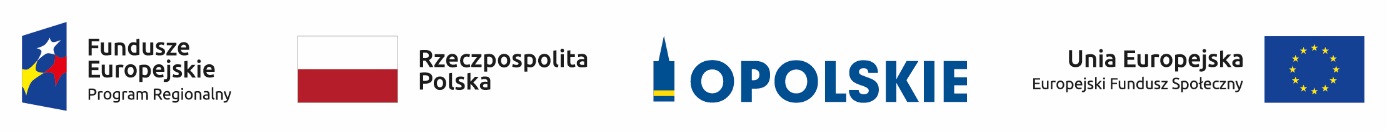 Zasady realizacji staży uczniowskich w ramach działania 9.2 Rozwój kształcenia zawodowego 
w województwie opolskim RPO WO 2014-2020.Wersja nr 1  Listopad 2019 r.INFORMACJE OGÓLNENiniejszy dokument określa zasady realizacji staży uczniowskich w działaniu 9.2. Wsparcie kształcenia zawodowego RPO WO 2014-2020.Staże uczniowskie realizowane są zgodnie z przepisami art. 121a ustawy Prawo oświatowe (Dz.U. z 2019 r. 1148, ze zm.) oraz zapisami niniejszego dokumentu.Staże uczniowskie skierowane są do uczniów techników i branżowych szkół I stopnia niebędących młodocianymi pracownikami, uczniów branżowych szkół II stopnia oraz uczniów szkół policealnych realizowane w rzeczywistych warunkach pracy, tj. u pracodawców lub 
w indywidualnych gospodarstwach rolnych, których działalność jest związana z zawodem, 
w którym kształcą się uczniowie w celu ułatwienia uzyskiwania doświadczenia i nabywania umiejętności praktycznych niezbędnych do wykonywania pracy.WARUNKI REALIZACJI STAŻY UCZNIOWSKICH I. CZAS TRWANIA STAŻU UCZNIOWSKIEGO:1. Dobowy wymiar godzin stażu uczniowskiego uczniów w wieku do lat 16 nie może przekraczać 6 godzin, a uczniów w wieku powyżej 16 lat - 8 godzin. W uzasadnionych przypadkach wynikających ze specyfiki funkcjonowania ucznia niepełnosprawnego w wieku powyżej 16 lat, dopuszcza się możliwość obniżenia dobowego wymiaru godzin stażu uczniowskiego do 7 godzin.2. Dobowy łączny wymiar zajęć edukacyjnych realizowanych przez ucznia w szkole i stażu uczniowskiego nie może przekraczać 8 godzin, a tygodniowy łączny wymiar zajęć edukacyjnych realizowanych przez ucznia w szkole i stażu uczniowskiego - 40 godzin.3. W szczególnie uzasadnionych przypadkach dopuszcza się możliwość przedłużenia dobowego wymiaru godzin stażu uczniowskiego dla uczniów w wieku powyżej 18 lat, nie dłużej jednak niż do 12 godzin. Przedłużenie dobowego wymiaru godzin jest możliwe wyłącznie u podmiotów przyjmujących na staż uczniowski, u których przedłużony dobowy wymiar czasu pracy wynika 
z rodzaju pracy lub jej organizacji.4. Staż uczniowski może być organizowany w systemie zmianowym, z tym że w przypadku uczniów w wieku poniżej 18 lat nie może wypadać w porze nocnej.5. W przypadku ucznia z niepełnosprawnościami odbywającego staż uczniowski zapisy punktów 3 i 4  stosuje się wyłącznie za zgodą lekarza sprawującego opiekę nad tym uczniem.II. PROGRAM STAŻU UCZNIOWSKIEGO:1. W trakcie stażu uczniowskiego uczeń realizuje wszystkie albo wybrane treści programu nauczania zawodu w zakresie praktycznej nauki zawodu realizowanego w szkole, do której uczęszcza, lub treści nauczania związane z nauczanym zawodem nieobjęte tym programem.2. Dyrektor szkoły może zwolnić ucznia, który odbył staż uczniowski, z obowiązku odbycia praktycznej nauki zawodu w całości lub w części.3. Podmiot przyjmujący na staż uczniowski i dyrektor szkoły, w uzgodnieniu z uczniem albo rodzicem niepełnoletniego ucznia, ustalają zakres treści nauczania, o których mowa w pkt. 1, oraz dobowy i tygodniowy wymiar czasu odbywania stażu uczniowskiego. Ustalając zakres treści nauczania wskazuje się, w jakim zakresie uczeń po zrealizowaniu tych treści zostanie zwolniony z obowiązku odbycia praktycznej nauki zawodu. Ustalenia te stanowią załącznik do umowy o staż uczniowski.III. UMOWA:1. Osoba fizyczna, osoba prawna albo jednostka organizacyjna nieposiadająca osobowości prawnej, zwane dalej „podmiotem przyjmującym na staż uczniowski”, zawiera z uczniem albo rodzicami niepełnoletniego ucznia, w formie pisemnej, umowę o staż uczniowski.2. Umowa powinna zawiera co najmniej: określenie stron umowy (podmiotu przyjmującego na staż oraz dane uczestnika projektu odbywającego staż uczniowski);nazwę i adres szkoły, do której uczęszcza uczeń odbywający staż uczniowski;zawód, w zakresie którego będzie odbywany staż uczniowski;+dane opiekuna stażysty lub zobowiązanie do wyznaczenia takiej osoby;prawa i obowiązki stron; liczbę godzin stażu zawodowego z uwzględnieniem dobowego i tygodniowego wymiaru czasu odbywania stażu; okres realizacji stażu uczniowskiego; miejsce odbywania stażu uczniowskiego;wysokość wynagrodzenia stażysty.3. Staż uczniowski może odbywać się również w okresie ferii letnich lub zimowych.4. Umowa o staż uczniowski nie może dotyczyć pracy szczególnie niebezpiecznej w rozumieniu przepisów wydanych na podstawie art. 237 ustawy z dnia 26 czerwca 1974 r. - Kodeks pracy (Dz. U.  2019 r. poz. 1040 ze zm.).5. Umowa o staż uczniowski nie może być zawarta na okres dłuższy niż okres nauki w technikum, branżowej szkole I stopnia, szkole branżowej II stopnia lub szkole policealnej.6. Umowa o staż uczniowski może być rozwiązana, na piśmie, przez każdą ze stron z zachowaniem 14-dniowego okresu wypowiedzenia.7. Jeżeli uczeń przestał być uczniem szkoły przed końcem obowiązywania umowy dyrektor szkoły powiadamia o tym podmiot, który przyjął ucznia na staż uczniowski, a umowa o staż uczniowski wygasa.8. Podmiot przyjmujący na staż uczniowski lub uczeń albo rodzice niepełnoletniego ucznia niezwłocznie zawiadamiają dyrektora szkoły o wypowiedzeniu umowy o staż uczniowski oraz przyczynie wypowiedzenia.9. Beneficjent zobowiązany jest do uwzględnienia w ramach personelu projektu zadań związanych z monitorowaniem jakości stażu/praktyki oraz bieżącą współpracę z podmiotem przyjmującym na staż/praktykę.IV.OBOWIĄZKI PRACODAWCY PRZYJMUJĄCEGO NA STAŻ UCZNIOWSKI: 1. W czasie odbywania stażu uczniowskiego opiekę nad uczniem sprawuje wyznaczony przez podmiot przyjmujący na staż uczniowski opiekun stażu uczniowskiego.Opiekunem stażu uczniowskiego może być osoba, która nie była karana za umyślne przestępstwo przeciwko życiu i zdrowiu, przestępstwo przeciwko wolności seksualnej 
i obyczajności, przestępstwo przeciwko rodzinie i opiece, z wyjątkiem przestępstwa określonego w art. 209 ustawy z dnia 6 czerwca 1997 r. - Kodeks karny (Dz. U. z 2018 r. poz. 1600 ze zm.), przestępstwo określone w rozdziale 7 ustawy z dnia 29 lipca 2005 r. o przeciwdziałaniu narkomanii (Dz. U. z 2019 r. poz. 1950) (Dz. U. z 2019 r. poz. 852), albo wobec której nie orzeczono zakazu prowadzenia działalności związanej z wychowywaniem, leczeniem, edukacją małoletnich lub opieką nad nimi lub zakazu przebywania w określonych środowiskach lub miejscach, kontaktowania się z określonymi osobami, zbliżania się do określonych osób lub opuszczania określonego miejsca pobytu bez zgody sądu. Spełnienie tego warunku jest potwierdzane oświadczeniem osoby prowadzącej staż uczniowski.2. Podmiot przyjmujący na staż uczniowski jest zobowiązany w szczególności do: zapewnienia uczniowi stanowiska pracy wyposażonego w niezbędne urządzenia, sprzęt, narzędzia, materiały i dokumentację techniczną, uwzględniającego wymagania bezpieczeństwa i higieny pracy, a także bezpieczne i higieniczne warunki odbywania stażu uczniowskiego na zasadach dotyczących pracowników określonych w odrębnych przepisach, w tym w zależności od rodzaju zagrożeń związanych z odbywaniem tego stażu - odpowiednie środki ochrony indywidualnej;zapewnienia pomieszczenia do przechowywania odzieży i obuwia roboczego oraz środków ochrony indywidualnej;zapewnienia dostępu do urządzeń higieniczno-sanitarnych oraz pomieszczeń socjalno-bytowych;zapewnienia diety na zasadach uzgodnionych z armatorem - w przypadku uczniów odbywającym staż uczniowski na statkach morskich i śródlądowych;zapewnienia świadczeń na zasadach określonych dla załóg statków - w przypadku uczniów odbywających staż uczniowski na statkach morskich i śródlądowych, wyokrętowanych ze statku za granicą wskutek wypadku lub choroby;sprawowania nadzoru nad odbywaniem stażu uczniowskiego w postaci wyznaczenia opiekuna stażu;monitorowania nabywania nowych umiejętności i kompetencji przez stażystę oraz regularnego udzielania stażyście informacji zwrotnej; wydania stażyście - niezwłocznie po zakończeniu stażu uczniowskiego pisemnego Zaświadczenia o odbyciu stażu uczniowskiego, które określa w szczególności okres odbytego stażu uczniowskiego, rodzaj realizowanych zadań i umiejętności nabyte w czasie odbywania stażu uczniowskiego. Zaświadczenie powinno być zgodne ze wzorem określonym w Rozporządzeniu Ministra Edukacji Narodowej z dnia 12 sierpnia 2019 r. 
w sprawie wzoru zaświadczenia o odbyciu stażu uczniowskiego (Dz. U. z 2019 r. poz. 1583 ze zm.).V. OBOWIĄZKI OPIEKUNA STAŻYSTY :1. Opiekunowie stażystów wyznaczani są na etapie przygotowań do realizacji programu staży uczniowskich po stronie podmiotu przyjmującego ucznia na staż uczniowski na zasadach opisanych w pkt. IV. Każdy stażysta ma przydzielonego opiekuna. Na jednego opiekuna stażu może przypadać jednocześnie maksymalnie 6 stażystów. 2. Do zadań opiekuna stażysty należy w szczególności: diagnoza kompetencji i kwalifikacji ucznia/słuchacza/wychowanka (we współpracy 
z nauczycielem/dyrektorem szkoły do której uczęszcza uczeń);określenie celu i programu praktyki lub stażu (we współpracy z nauczycielem/ dyrektorem szkoły do której uczęszcza uczeń);  udzielenie stażystom informacji zwrotnej w trakcie realizacji oraz po zakończeniu stażu uczniowskiego;nadzór nad prawidłową realizacją i harmonogramem stażu uczniowskiego. 3. Za opiekę nad stażystą opiekunowi przysługuje wynagrodzenie, które powinno uwzględniać jedną z opcji:  refundację podmiotowi przyjmującemu na staż wynagrodzenia opiekuna stażysty 
w zakresie odpowiadającym częściowemu lub całkowitemu zwolnieniu go od świadczenia pracy na rzecz realizacji zadań związanych z opieką nad grupą stażystów, przez okres 150 godzin stażu uczniowskiego, w wysokości obliczonej jak za urlop wypoczynkowy, ale nie więcej niż 5000 zł brutto. Wysokość wynagrodzenia nalicza się proporcjonalnie do liczby godzin stażu uczniowskiego zrealizowanych przez uczniów/słuchaczy/wychowanków (taka forma refundacji nie przysługuje osobom prowadzącym jednoosobową działalność gospodarczą);refundację podmiotowi przyjmującemu na staż dodatku do wynagrodzenia opiekuna stażysty, w sytuacji, gdy nie został zwolniony od świadczenia pracy, w wysokości nieprzekraczającej 10% jego zasadniczego wynagrodzenia wraz ze wszystkimi składnikami wynagrodzenia wynikającego ze zwiększonego zakresu zadań (opieka nad grupą stażystów, ale nie więcej niż 500 zł brutto, za realizację 150 godzin stażu uczniowskiego. Wysokość wynagrodzenia nalicza się proporcjonalnie do liczby godzin stażu uczniowskiego zrealizowanych przez uczniów/słuchaczy/wychowanków); refundację podmiotowi przyjmującemu na staż wynagrodzenia opiekuna stażysty, który będzie pełnił funkcję instruktora praktycznej nauki zawodu i dla którego praca z uczniami będzie stanowić podstawowe zajęcie – do wysokości wynagrodzenia określonego w § 9 ust. 2 pkt 1 rozporządzenia Ministra Edukacji Narodowej z dnia 22 lutego 2019 r. 
w sprawie praktycznej nauki zawodu (Dz. U. z 2019 r. poz. 391 ze zm.) - taka forma refundacji nie przysługuje osobom prowadzącym jednoosobową działalność gospodarczą.4. Wynagrodzenie opiekuna jest wypłacane z tytułu wypełniania obowiązków, nie zależy natomiast od liczby uczniów, wobec których świadczy te obowiązki. VI. ANKIETA EWALUACYJNA:Zgodnie z określonym dla Działania 9.2 kryterium merytorycznym szczegółowym zarówno uczeń jak i pracodawca po odbyciu stażu uczniowskiego zobowiązany jest do oceny ich jakości poprzez wypełnienie ankiety ewaluacyjnej.VII. WYDATKI KWALIFIKOWALNE: Katalog wydatków w ramach projektu uwzględnia koszty w wysokości nieprzekraczającej 
5 000,00 PLN brutto na 1 osobę odbywającą staż uczniowski, w tym:koszty związane z zakupem materiałów i narzędzi zużywalnych niezbędnych stażyście do odbycia stażu oraz potrzebami danej osoby wynikającymi ze specyfiki zadań, wymogów technicznych miejsca pracy, niepełnosprawności lub stanu zdrowia;inne wydatki związane z odbywaniem praktyki zawodowej lub stażu zawodowego, takie jak np.: koszty dojazdu, koszty zakupu odzieży roboczej, koszty eksploatacji materiałów i narzędzi,koszty szkolenia BHP stażysty.VIII. ŚWIADCZENIE PIENIĘŻNE ZA UDZIAŁ W STAŻU UCZNIOWSKIM: 1.  Uczeń odbywający staż uczniowski otrzymuje miesięczne świadczenie pieniężne, chyba że strony umowy o staż uczniowski, postanowią, że staż jest odbywany nieodpłatnie.2. Wysokość miesięcznego świadczenia pieniężnego, nie może przekraczać wysokości minimalnego wynagrodzenia za pracę, ustalonego na podstawie ustawy z dnia 10 października 2002r. o minimalnym wynagrodzeniu za pracę (Dz. U. z 2018 r. poz. 2177).3. W przypadku staży uczniowskich, w ramach których realizowane są treści nieobjęte programem nauczania zawodu wysokość miesięcznego świadczenia pieniężnego, o którym mowa w punkcie 2 nie może być niższa niż to wynika z przepisów w sprawie przygotowania zawodowego młodocianych i ich wynagradzania, regulujących zasady wynagradzania młodocianych w kolejnych latach nauki.  4. Okres odbytego stażu uczniowskiego zalicza się do okresu zatrudnienia, od którego zależą uprawnienia pracownicze.5. Koszty świadczenia pieniężnego wypłacanego uczniowi przyjętemu na staż uczniowski mogą zostać przez pracodawcę wliczone w koszty uzyskania przychodu.6. Zgodnie z przepisami ustawy z dnia 26 lipca 1991r. o podatku dochodowym od osób fizycznych (Dz. U. z 2019 r. 1387, ze zm.) nie pobiera się zaliczek na podatek dochodowy od świadczeń wypłacanych uczestnikom projektów (art. 21 ust. 1 pkt. 137 w/w Ustawy).IX. UDZIAŁ FINANSOWY PRACODAWCÓW W REALIZACJI PROJEKTÓW:W ramach projektów  realizowanych w działaniu 9.2 RPO WO  możliwa jest partycypacja pracodawców w wymiarze co najmniej 5% kosztów organizacji i prowadzenia pojedynczego stażu uczniowskiego.Do kosztów organizacji stażu uczniowskiego, w których partycypuje pracodawca zalicza się m.in.:  koszt świadczenia pieniężnego;koszt wynagrodzenia opiekuna stażysty;koszt zakupu materiałów i narzędzi zużywalnych niezbędnych stażyście do odbycia stażu;koszt szkolenia stażysty na zasadach przewidzianych dla pracowników w zakresie BHP, przepisów przeciwpożarowych;koszty dojazdu;inne wydatki związane z organizacją stażu uczniowskiego.UWAGA:Konstruując budżet projektu należy starannie przeliczyć w/w koszty tak aby 5% udział pracodawcy dotyczył wszystkich kosztów organizacji każdego pojedynczego stażu uczniowskiego. Jednocześnie w sekcji V Harmonogram Rzeczowo-Finansowy, w opisie kosztu, należy wskazać całkowity koszt organizacji każdego stażu w tym  % i kwotę  partycypacji pracodawcy/ przedsiębiorcy natomiast w pozycji cena jednostkowa należy wpisać kwotę pomniejszoną o udział pracodawcy.POSTANOWIENIA KOŃCOWE 1. W sprawach nieuregulowanych niniejszym dokumentem obowiązują zasady wynikające 
z systemu realizacji RPO WO na lata 2014-2020, a także przepisy prawa Unii Europejskiej 
i prawa krajowego, w szczególności ustawy z dnia 14 grudnia 2016r. Prawo oświatowe 
(Dz. U. z 2019 r. poz. 1148 ze zm.). Beneficjent zobowiązany jest realizować projekt zgodnie 
z wnioskiem o dofinansowanie projektu oraz umową o dofinansowanie projektu w ramach RPO WO 2014-2020 zawartą pomiędzy nim a Instytucją Pośredniczącą (WUP Opole). 2. Do stażu uczniowskiego nie mają zastosowania przepisy ustawy z dnia 26 czerwca 1974 r. Kodeks pracy (Dz. U. 2019 r. poz. 1040 ze zm.). 